22 January 2019Our Ref: HP7423Dear Parents/GuardiansCIRCUS SKILLS CLUB  - Year 5/6Children in Year 5/6 are invited to join a fun and exciting Circus Skills Club where children will learn to hula hoop, plate spin, juggle and much much more! The club will be running every Monday evening after school from 3.30 – 4.30 pm commencing on Monday 28th January and finishing on Monday 11th March. The sessions will be delivered by a qualified Circus Skills coach. There will be a charge of £1.00 per person per session, which should be paid directly to the coach on the day of the club; alternatively, you may wish to pay in full, which will be £6.00 for 6 sessions. If your child is entitled to free school meals or has had free school meals within the last six years then there will be NO CHARGE for this Club.As there are only a limited number of places available these will be issued on a first come first serve basis.If you would like your child to attend then please return the attached slip by tomorrow, Thursday 24th January to register your child’s interest.We will inform you if your child has been allocated a place.Yours sincerelyMrs R SandhuHead of SchoolTO:  School OfficeI give permission for my child: _________________ in class: ____ to attend the Circus Skills Club to be held in school on a Monday evening from 3.30 – 4.30 pm commencing on Monday 28th January and finishing on Monday 11th March.  I understand you will inform me if my child is allocated a place.I will collect my child from school at 4.30 pm prompt.	                          YES		           NO      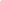 I give permission for my child to make their own way home after the club:	YES		           NO		            Signed: __________________________ (Parent/Guardian)  Date: __________